Role DescriptionLead Service DesignerAgency overviewThe NSW Department of Education serves the community by leading the provision of world-class education. The Department protects young children by regulating preschool and long day care providers. Once children move into school, we provide them with a world-class primary and secondary education. We also work to advance the well-being of Aboriginal people.The Department is one of the largest organisations and employers in Australia, and manages an annual budget that accounts for approximately one quarter of the State’s total budget. Visit the Department’s website above for more information.The newly established Service Experience function is responsible for redesigning and continuously improving how we deliver services to our schools: teachers, principals, school administrative and support staff, as well as corporate staff.Primary purpose of the roleThe Lead Service Designer is responsible for facilitating human-centred design and innovation practices and activities for the Service Experience group including discovery workshops, interview facilitation, user research and story mapping, and supporting the development of organisation-wide design capabilities to continue to progress customer-centric service design, delivery and improvement.Key accountabilitiesFacilitate the delivery of end-to-end service design initiatives to support the development of customer-centric solutions across the Service Experience Function.Manage co-design and user testing sessions including behavioural and empathy-driven research ensuring active engagement with operations group staff, schools and other stakeholders in the application of innovative approaches to obtain meaningful insight that influences service design initiatives.Generate inspirational ideas that consider the impact on both the customer and frontline staff. Translate them into concepts, sketches, scenarios and/or prototypes that can be tested and deliver artefacts such as design principles, current and future state maps and blueprints.Identify and communicate opportunities that create business value and improve the customer experience based on user research, heuristics and best practice and develop visually compelling frameworks, process/screen flows and wireframes to drive service re-design and continuous improvement.Manage and facilitate the delivery of stakeholder and project workshops to identify key success factors and align these with deliverables. Contribute to the ongoing development of operational procedures, user documentation and training materials in a changing environment. Drive a human-centred approach for improving the way of working consistent with business objectives, changing technology and organisational operating models.Collaborate with a range of stakeholders to continually improve customer experiences through service design, capability development and delivery.Contribute to change impact assessment development with clear emphasis on the impact on people, operations, systems and technologies.Key challengesDriving the application of human-centred design and innovative approaches into all business and organisational design initiatives to support a customer-centric model of solution design that iterates and adapts to customer needs.Embedding a culture of prioritisation over completion in service design to ensure optimal and best practice outcomes are achieved that challenge the status quo.Developing compelling narratives and visual representations that gain stakeholder buy-in and support business case development and change management requirements.Key relationshipsInternalExternalRole dimensionsDecision makingThe Lead Service Designer is responsible for managing, coordinating and organising work to achieve agreed business objectives and performance criteria, within approved work plans. The role operates as part of a team and is fully accountable for the quality and integrity of advice provided.The role must consult with the Manager Service Design on major issues arising during work performed, matters of significant complexity which may impact broader operations of the business or matters requiring a higher level of authority.Reporting lineManager Service DesignDirect reportsNilBudget/ExpenditureTBCKey knowledge and experienceStrong experience in applying analysis and developing recommendations to support decision making and planning in a complex multi-faceted environment.Demonstrated understanding and knowledge of customer experience in a service delivery context.Knowledge of and commitment to implementing the Department’s Aboriginal Education Policy and upholding the Department’s Partnership Agreement with the NSW AECG and to ensure quality outcomes for Aboriginal people.Essential requirementsTertiary qualifications in Project Management, Business Studies, Service and Customer Experience and/or equivalent.Capabilities for the roleThe NSW public sector capability framework describes the capabilities (knowledge, skills and abilities) needed to perform a role. There are four main groups of capabilities: personal attributes, relationships, results and business enablers, with a fifth people management group of capabilities for roles with managerial responsibilities. These groups, combined with capabilities drawn from occupation-specific capability sets where relevant, work together to provide an understanding of the capabilities needed for the role.The capabilities are separated into focus capabilities and complementary capabilitiesFocus capabilitiesFocus capabilities are the capabilities considered the most important for effective performance of the role. These capabilities will be assessed at recruitment.The focus capabilities for this role are shown below with a brief explanation of what each capability covers and the indicators describing the types of behaviours expected at each level.Focus capabilitiesComplementary capabilitiesComplementary capabilities are also identified from the Capability Framework and relevant occupation-specific capability sets. They are important to identifying performance required for the role and development opportunities.Note: capabilities listed as ‘not essential’ for this role are not relevant for recruitment purposes however may be relevant for future career development.ClusterEducationDepartment/AgencyDepartment of EducationDivision/Branch/UnitService Experience / Service Enablement / Service DesignRole numberTBCClassification/Grade/BandClerk 9/10Senior executive work level standardsNot ApplicableANZSCO CodeTBCPCAT CodeTBCDate of ApprovalAugust 2022Agency Websitewww.education.nsw.gov.auWhoWhyManager Service DesignDiscuss business objectives, priorities, current projects and solutions thinkingProvide advice regarding current / proposed projects; inform decision- making and challenge current thinking as appropriateIdentify emerging issues/risks and their implications and propose solutions.Work TeamSupport team members and work collaboratively to contribute to achieving the team's business outcomesGuide, support, coach and mentor team membersReview the work and proposals of team membersParticipate in meetings to share information and provide input on issues.Service Experience DirectorateDevelop and maintain effective working relationships ensuring open channels of communication to liaise, consult, engage and/or participate in projects.Ensure supported initiatives are consistent and cohesive and align withprocesses and systems.Stakeholders and clientsBuild collaborative relationships and provide specialist advice and support to enable capacity buildingProvide advice on best practice service design, human-centred design and innovation to influence program design and continuous improvement initiativesCollaborate to understand challenges, risks and opportunitiesResolve and provide solutions to issues.SchoolsBuild collaborative relationships to understand unique needs and operating conditions of schools so service delivery decisions improvecustomer outcomesWhoWhyOther agencies, learning networks and/or communities of practiceCollaborate to share best practice, findings and incorporate continuous improvementBuild and maintain strong networks to appropriately share information regarding good practice and emerging methodologies.Capability group/setsCapability nameBehavioural indicatorsLevel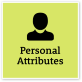 Display Resilience and CourageBe open and honest, prepared to express your views, and willing to accept and commit to changeBe flexible, show initiative and respond quickly when situations changeGive frank and honest feedback and adviceListen when ideas are challenged, seek to understand the nature of the comment and respond appropriatelyRaise and work through challenging issues andseek alternativesRemain composed and calm under pressure and in challenging situationsAdeptManage SelfShow drive and motivation, an ability to self-reflect and a commitment to learningKeep up to date with relevant contemporary knowledge and practicesLook for and take advantage of opportunities to learn new skills and develop strengthsShow commitment to achieving challenging goalsExamine and reflect on own performanceSeek and respond positively to constructive feedback and guidanceDemonstrate and maintain a high level ofpersonal motivationAdept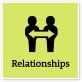 Communicate EffectivelyCommunicate clearly, actively listen to others, and respond with understanding and respectPresent with credibility, engage diverse audiences and test levels of understandingTranslate technical and complex information clearly and concisely for diverse audiencesCreate opportunities for others to contribute to discussion and debateContribute to and promote information sharing across the organisationManage complex communications that involve understanding and responding to multiple and divergent viewpointsExplore creative ways to engage diverseaudiences and communicate informationAdjust style and approach to optimise outcomesWrite fluently and persuasively in plain Englishand in a range of styles and formatsAdvancedCommit to Customer ServiceProvide customer-focused services in line with public sector and organisational objectivesTake responsibility for delivering high-quality customer-focused servicesDesign processes and policies based on the customer’s point of view and needsUnderstand and measure what is important to customersUse data and information to monitor and improve customer service deliveryFind opportunities to cooperate with internal and external stakeholders to improve outcomes for customersMaintain relationships with key customers inarea of expertiseConnect and collaborate with relevant customers within the communityAdeptWork CollaborativelyCollaborate with others and value their contributionEncourage a culture that recognises the value of collaborationBuild cooperation and overcome barriers to information sharing and communication across teams and unitsShare lessons learned across teams and unitsIdentify opportunities to leverage the strengths of others to solve issues and develop better processes and approaches to workActively use collaboration tools, including digitaltechnologies, to engage diverse audiences in solving problems and improving servicesAdept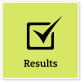 Think and Solve ProblemsThink, analyse and consider the broader context to develop practical solutionsUndertake objective, critical analysis to draw accurate conclusions that recognise and manage contextual issuesWork through issues, weigh up alternatives andidentify the most effective solutions in collaboration with othersTake account of the wider business contextwhen considering options to resolve issuesExplore a range of possibilities and creative alternatives to contribute to system, process and business improvementsImplement systems and processes that areunderpinned by high-quality research and analysisLook for opportunities to design innovativesolutions to meet user needs and service demandsEvaluate the performance and effectiveness ofservices, policies and programs against clear criteriaAdvancedDemonstrate AccountabilityBe proactive and responsible for own actions, and adhere to legislation, policy and guidelinesAssess work outcomes and identify and share learnings to inform future actionsEnsure that own actions and those of others are focused on achieving organisational outcomesExercise delegations responsiblyUnderstand and apply high standards of financial probity with public monies and other resourcesIdentify and implement safe work practices,taking a systematic risk management approach to ensure own and others’ health and safetyConduct and report on quality control auditsIdentify risks to successfully achieving goals, and take appropriate steps to mitigate thoserisksAdept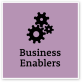 Project ManagementUnderstand and apply effective planning, coordination and control methodsUnderstand all components of the project management process, including the need to consider change management to realise business benefitsPrepare clear project proposals and accurate estimates of required costs and resourcesEstablish performance outcomes and measures for key project goals, and define monitoring, reporting and communication requirementsIdentify and evaluate risks associated with the project and develop mitigation strategiesIdentify and consult stakeholders to inform the project strategyCommunicate the project’s objectives and its expected benefitsMonitor the completion of project milestones against goals and take necessary actionEvaluate progress and identify improvements toinform future projectsAdeptCapability group/setsCapability nameDescriptionLevelAct with IntegrityBe ethical and professional, and uphold and promote the public sector valuesIntermediateValue Diversity and InclusionDemonstrate inclusive behaviour and show respect for diverse backgrounds, experiences and perspectivesIntermediateInfluence and NegotiateGain consensus and commitment from others, and resolve issues and conflictsIntermediateDeliver ResultsAchieve results through the efficient use of resources and a commitment to quality outcomesAdeptPlan and PrioritisePlan to achieve priority outcomes and respond flexibly to changing circumstancesIntermediateFinanceUnderstand and apply financial processes to achieve value for money and minimise financial riskFoundationalTechnologyUnderstand and use available technologies to maximise efficiencies and effectivenessIntermediateProcurement and Contract ManagementUnderstand and apply procurement processes to ensure effective purchasing and contract performanceFoundational